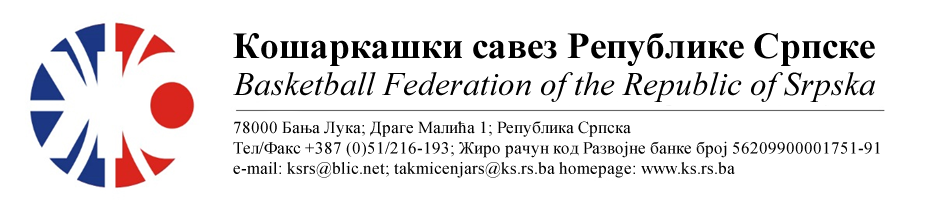 ПОДРУЧНИ КОШАРКАШКИ САВЕЗ БИЈЕЉИНАБИЛТЕН БР. 1 (пионири)Такмичарска сезона 2022/2023ТАБЕЛА :* УТ – Број одиграних утакмица, ПОБ – Број остварених побједа, ПОР – Број пораза, КПО – Бројпостигнутих поена, КПР – Број примљених поена, КР – Кош разлика, БОД – Број Бодова.ОДЛУКЕ : Одигране утакмице региструју се постигнутим резултатомКомесар ПКС БијељинаМиодраг Ивановић с.р.Утакмица01ОКК ДРИНА ПРИНЦИПСлободна екипаРезултатУтакмица01Утакмица01Утакмица02КК БРАТУНАЦКК РАДНИК БНБРезултатУтакмица02Утакмица02Утакмица одгођена према договору клубоваУтакмица одгођена према договору клубоваУтакмица одгођена према договору клубоваУтакмица03Слободна екипаКК МИЛИЋИРезултатУтакмица03Утакмица03Утакмица04КК 10.АВГУСТОКК РУДАР 2015РезултатУтакмица04Видовић/ Мајсторовић, Боровина Мил.Видовић/ Мајсторовић, Боровина Мил.85:41(22:05, 21:07, 15:11, 27:18)Утакмица04Без примједбиБез примједбиБез примједбиУтакмица05КК ЛАВОВИКК ЗВОРНИК БАСКЕТРезултатУтакмица05Обрадовић/ Стојанчевић, ТешановићОбрадовић/ Стојанчевић, Тешановић35:87(13:26, 08:13, 05:24, 09:24)Утакмица05Без примједбиБез примједбиБез примједбиЕКИПАУТПОБПОРКПОКПРКРБОД1КК ЗВОРНИК БАСКЕТ1108735+5222КК 10.АВГУСТ1108541+4423ОКК РУДАР 20151014185-4414КК ЛАВОВИ1013587-5215 ОКК ДРИНА ПРИНЦИП00000006КК МИЛИЋИ00000007КК БРАТУНАЦ00000008КК РАДНИК БНБ0000000